QUESTIONS FOR ADDITIONAL STUDY1. Tell your story. Describe a time when you prayed for something but      you were unsure of God’s will. How did you pray for it?2. How would an unbeliever’s view of prayer differ from that of a      believer?3. Read the following passages and note what the Bible says about    the will of God:	a) Romans 8:26-27b) Romans 12:2c) II Corinthians 7:10d) I Thessalonians 4:3e) I Thessalonians 5:16-18f) I Peter 2:13-15g) I John 2:174. Why is the prayer of Jesus, “Not my will, but Your will be done,”      the ultimate prayer of faith?5. What practical application are you going to make from this week’s      message? (Share your decision with another person.)I am going to study the prayer of Jesus in the Garden of Gethsemane by reading the parallel passages. (See page 3)I am going to going to yield my life to the Lord in an area where I have been resisting His will.I am going to memorize Romans 12:2.Cornerstone Church					      April 17, 2022Matthew 26:36-44The Perfect PrayerA Special Message for Resurrection SundayI. Introduction     A. The Place	(See Matthew 26:36; Mark 14:32-33; Luke 22:39; John 18:1; 	  Exodus 30:30-32; Psalm 89:19-21; I Samuel 10:1;   Matthew 25:1-13; Isaiah 53:5; John 16:7)     B. The Plan	(See Genesis 3:8; Genesis 3:15; Isaiah 7:14; Revelation 13:8; 	  John 12:27; John 2:4; Matthew 26:45; Mark 14:41;   John 12:23; John 17:1)II. The Perfect Prayer     A. It Demonstrates Obedience	(See Matthew 26:39; John 10:17-18; Matthew 27:50;   Matthew 27:42; Mark 15:31; John 17:1; John 18:11;   Matthew 26:53; Hebrews 9:22)     B. It Demonstrates Submission	(See II Chronicles 12:7; II Chronicles 34:21; Isaiah 42:25;   Jeremiah 42:18; Lamentations 2:4; Psalm 75:8; Isaiah 51:17;   Jeremiah 49:12; II Corinthians 5:21; Galatians 3:13;    	  Habakkuk 1:13; Matthew 27:46)     C. It Demonstrates Humility	(See Matthew 26:39; Matthew 11:29; Matthew 18:1;   Mark 9:34; Lk 9:46; 22:24; Matthew 18:4; Mark 10:45;   John 13:3-7; Philippians 2:8)     D. It Acknowledges God’s Wisdom	(See Matthew 26:39; I Samuel 16:7; Hebrews 11:7;   Philippians 4:6)      E. It Invites the Return of Jesus Christ	(See Matthew 26:39; Luke 11:1; Matthew 6:9-13; Luke 11:2-4;               Matthew 6:10) III. Conclusion 	(See Ezekiel 33:11; II Peter 3:9)If you would like to know more about what it means to be a Christian, or if you would like to talk with someone or have someone pray for you, please contact the church office and the pastor will contact you.Passage of StudyMatthew 26:36-4436 Then Jesus came with them to a place called Gethsemane, and said to His disciples, “Sit here while I go over there and pray.” 37 And He took with Him Peter and the two sons of Zebedee and began to be grieved and distressed. 38 Then He said to them, “My soul is deeply grieved, to the point of death; remain here and keep watch with Me.”39 And He went a little beyond them, and fell on His face and prayed, saying, “My Father, if it is possible, let this cup pass from Me; yet not as I will, but as You will.” 40 And He *came to the disciples and found them sleeping, and said toil Peter, “So, you men could not keep watch with Me for one hour? 41 Keep watching and praying that you may not enter into temptation; the spirit is willing, but the flesh is weak.”42 He went away again a second time and prayed, saying, “My Father, if this cannot pass away unless I drink it, Your will be done.” 43 Again He came and found them sleeping, for their eyes were heavy. 44 And He left them again, and went away and prayed a third time, saying the same thing once more.Parallel Passages of StudyLuke 22:39-46; Mark 14:32-36; John 18:1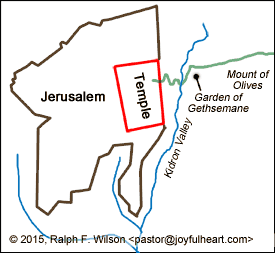 All quotations are taken from the New American Standard unless otherwise noted. NASB. Nashville, TN: Thomas Nelson Publishers 1985. A free PDF of this note sheet is available at: www.cssbchurch.org/sermons-2. © 2022.